25 ноября Рылёвский КДЦ  принимал участие в районном конкурсе Мисс осень 2017. Была представлена участница Слухина Виолетта. В ходе конкурса она продемонстрировала вокальные, театральные, танцевальные данные за что ей было присвоено Мисс талант 2017.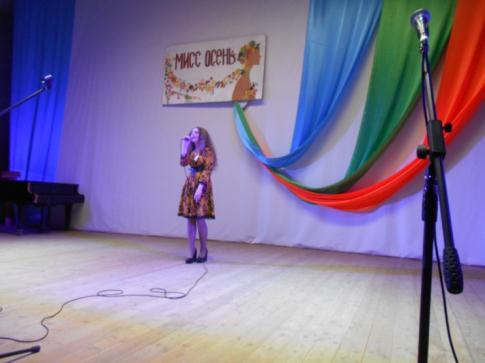 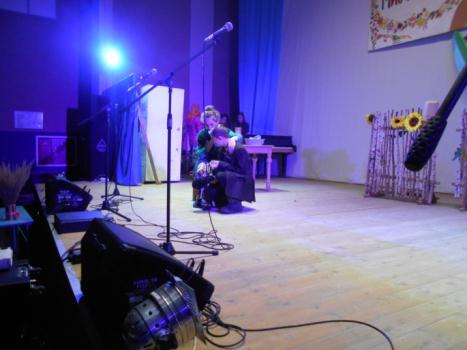 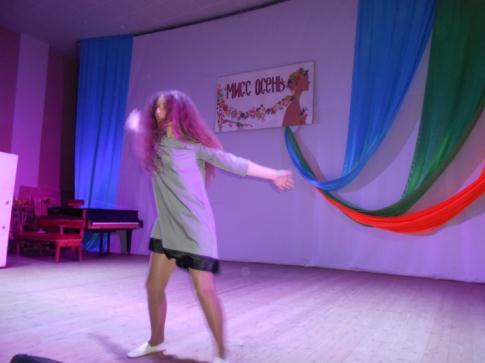 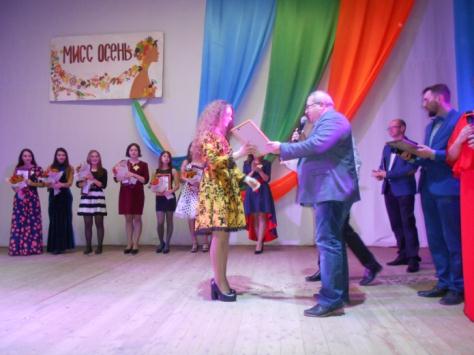 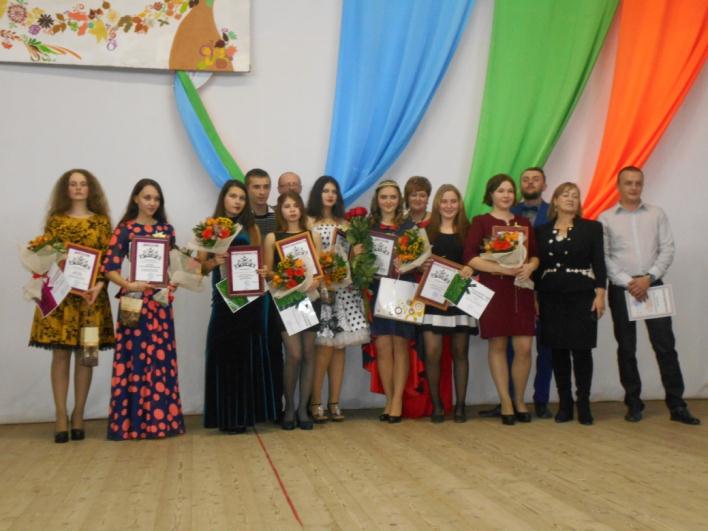 